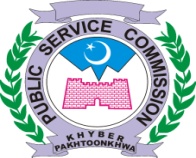 KHYBER PAKHTUNKHWA PUBLIC SERVICE COMMISSIONINTERVIEW OFFICE ORDER		In continuation of interview programme for the month of August, 2022 issued vide No. PSC / DR / int / 08/ AUG-2022  Dated: 29.06.2022, the Hon’ble Chairman has been pleased to re-schedule interviews for the post of Female Lecturer Botany (Advt. No. 06/2021) instead of Female lecturer Zoology on the following dates only:PANEL – IIBY ORDER OF THE CHAIRMAN PSCNo. PSC / DR / int / 08/ AUG-2022-B							                                  Dated: 19.07.2022							                              	       Copy to the:-	NOTE:	No change in this schedule will be made without approval of the Hon’ble Chairman PSC.Concerned Assistants and Superintendents will must issue interview call letters to all eligible candidates 15 days before interviews as per our Regulation No. 27(a). DIRECTOR RECRUITMENTAUGUST, 2022AUGUST, 2022AUGUST, 2022AUGUST, 2022AUGUST, 2022Post(s)Advt. No.CandidatesDealing SuperintendentMTWTHF2223242526(B.F)(94) Female Lecturer Botany (BPS-17) in Higher Education Department.06/2021,Sr. 02,Total=6712 dailyMr. Muhammad RafiPS to Chairman PSCPS to Member-I, II, III, IV, V, VI, VII, VIII, IX & X PSCPS to Secretary PSCPS to Director Exams, Director (C&R)PS to Sr. PsychologistPA to DD-I, II, Admn:,IT & Psychologist.A.D-I, II, III, IV, IT & (C&R)All Dealing Supdts.All Dealing AssistantsLibrarian PSCOffice Order File